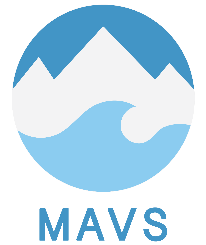 PRACTICEPRACTICEPRACTICEPRACTICEPRACTICEPRACTICEPRACTICEPRACTICEPRACTICEPRACTICEPRACTICEMEETSMEETSMEETSMEETSMEETSFINSSNORKELTRAINING SUITCAPGOGGLES X2PULL BUOY & KICKBOARDNOSEPLUG(S)TEMPO TRAINER & BATTERIESTYR PADDLES (Green or Yellow)FOAM ROLLERWATER BOTTLERACE SUITRACE GOGGLES X2TEAM CAP X2TEAM SHIRTWATER BOTTLEROOKIESYY*YYYWAVESYYY*YYYYYYBREAKERSYYY*YYY***YY**YYYROGUESYYY*YYY***YY**YYYJAWSYYY*YYY***YYY**YYYYJR MAVSYYYYYY***YYY**YYYYTSUNAMIYYYYYYYYYYYYYYSR MAVSYYYYYYYYYYYYYYYYMAVERICKSYYYYYYYYYYYYYYYYPERFORMANCEYYYYYYYYYYYYYYYYNOTES:  * PROPER TRAINING SUIT ONLY (NO BOARD SHORTS)* PROPER TRAINING SUIT ONLY (NO BOARD SHORTS)* PROPER TRAINING SUIT ONLY (NO BOARD SHORTS)* PROPER TRAINING SUIT ONLY (NO BOARD SHORTS)* PROPER TRAINING SUIT ONLY (NO BOARD SHORTS)* PROPER TRAINING SUIT ONLY (NO BOARD SHORTS)* PROPER TRAINING SUIT ONLY (NO BOARD SHORTS)* PROPER TRAINING SUIT ONLY (NO BOARD SHORTS) **PLAIN BLACK OR BLUE SUIT (TECHNICAL RACE SUIT NOT REQUIRED) **PLAIN BLACK OR BLUE SUIT (TECHNICAL RACE SUIT NOT REQUIRED) **PLAIN BLACK OR BLUE SUIT (TECHNICAL RACE SUIT NOT REQUIRED) **PLAIN BLACK OR BLUE SUIT (TECHNICAL RACE SUIT NOT REQUIRED) **PLAIN BLACK OR BLUE SUIT (TECHNICAL RACE SUIT NOT REQUIRED) **PLAIN BLACK OR BLUE SUIT (TECHNICAL RACE SUIT NOT REQUIRED) **PLAIN BLACK OR BLUE SUIT (TECHNICAL RACE SUIT NOT REQUIRED) **PLAIN BLACK OR BLUE SUIT (TECHNICAL RACE SUIT NOT REQUIRED) **PLAIN BLACK OR BLUE SUIT (TECHNICAL RACE SUIT NOT REQUIRED) **PLAIN BLACK OR BLUE SUIT (TECHNICAL RACE SUIT NOT REQUIRED) **PLAIN BLACK OR BLUE SUIT (TECHNICAL RACE SUIT NOT REQUIRED) *** SELECT APPROPRIATE SIZE OF PULLBUOY/KICKBOARD FOR YOUR SWIMMER  *** SELECT APPROPRIATE SIZE OF PULLBUOY/KICKBOARD FOR YOUR SWIMMER  *** SELECT APPROPRIATE SIZE OF PULLBUOY/KICKBOARD FOR YOUR SWIMMER  *** SELECT APPROPRIATE SIZE OF PULLBUOY/KICKBOARD FOR YOUR SWIMMER  *** SELECT APPROPRIATE SIZE OF PULLBUOY/KICKBOARD FOR YOUR SWIMMER  *** SELECT APPROPRIATE SIZE OF PULLBUOY/KICKBOARD FOR YOUR SWIMMER  *** SELECT APPROPRIATE SIZE OF PULLBUOY/KICKBOARD FOR YOUR SWIMMER  *** SELECT APPROPRIATE SIZE OF PULLBUOY/KICKBOARD FOR YOUR SWIMMER  *** SELECT APPROPRIATE SIZE OF PULLBUOY/KICKBOARD FOR YOUR SWIMMER  *** SELECT APPROPRIATE SIZE OF PULLBUOY/KICKBOARD FOR YOUR SWIMMER  *** SELECT APPROPRIATE SIZE OF PULLBUOY/KICKBOARD FOR YOUR SWIMMER 